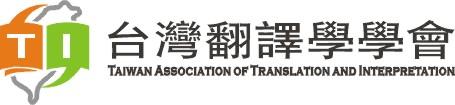 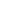 台灣翻譯學學會入會申請書中華民國   　年 　　月　　日備註：介紹人           郵政劃撥帳號：19131281　　戶名：台灣翻譯學學會華南銀行(008) 台大分行 154-10-009172-9  戶名：台灣翻譯學學會姓　　名姓　　名性　　別性　　別出生日期出生日期         年  月  日國　　籍國　　籍戶籍地址戶籍地址郵遞區號               市      區    街/路    段          巷     弄     號     樓之郵遞區號               市      區    街/路    段          巷     弄     號     樓之郵遞區號               市      區    街/路    段          巷     弄     號     樓之郵遞區號               市      區    街/路    段          巷     弄     號     樓之郵遞區號               市      區    街/路    段          巷     弄     號     樓之A 職 稱A 職 稱A 現  職A 現  職B 年 級B 年 級B 就讀學校B 就讀學校通訊地址通訊地址公通訊地址通訊地址宅電話傳真電話傳真公TELFAXFAX電話傳真電話傳真宅TELFAXFAX電子郵件帳號（必填）電子郵件帳號（必填）電子郵件帳號（必填）電子郵件帳號（必填）電子郵件帳號（必填）電子郵件帳號（必填）學歷　　　  國　　　　大學　　　　   研究所　　          學位　　　  國　　　　大學　　　　   研究所　　          學位　　　  國　　　　大學　　　　   研究所　　          學位　　　  國　　　　大學　　　　   研究所　　          學位　　　  國　　　　大學　　　　   研究所　　          學位　　　  國　　　　大學　　　　   研究所　　          學位　　　  國　　　　大學　　　　   研究所　　          學位　　　  國　　　　大學　　　　   研究所　　          學位　　　  國　　　　大學　　　　   研究所　　          學位　　　  國　　　　大學　　　　   研究所　　          學位　　　  國　　　　大學　　　　   研究所　　          學位學歷　　　　國　　　　大學／學院／專科　　　　系／科 □畢業 □肄業　　　　國　　　　大學／學院／專科　　　　系／科 □畢業 □肄業　　　　國　　　　大學／學院／專科　　　　系／科 □畢業 □肄業　　　　國　　　　大學／學院／專科　　　　系／科 □畢業 □肄業　　　　國　　　　大學／學院／專科　　　　系／科 □畢業 □肄業　　　　國　　　　大學／學院／專科　　　　系／科 □畢業 □肄業　　　　國　　　　大學／學院／專科　　　　系／科 □畢業 □肄業　　　　國　　　　大學／學院／專科　　　　系／科 □畢業 □肄業　　　　國　　　　大學／學院／專科　　　　系／科 □畢業 □肄業　　　　國　　　　大學／學院／專科　　　　系／科 □畢業 □肄業　　　　國　　　　大學／學院／專科　　　　系／科 □畢業 □肄業經歷經歷專業領域專業領域□筆譯　□口譯　□編輯　□其他ˍˍˍˍ□筆譯　□口譯　□編輯　□其他ˍˍˍˍ□筆譯　□口譯　□編輯　□其他ˍˍˍˍ□筆譯　□口譯　□編輯　□其他ˍˍˍˍ□筆譯　□口譯　□編輯　□其他ˍˍˍˍ□筆譯　□口譯　□編輯　□其他ˍˍˍˍ□筆譯　□口譯　□編輯　□其他ˍˍˍˍ□筆譯　□口譯　□編輯　□其他ˍˍˍˍ□筆譯　□口譯　□編輯　□其他ˍˍˍˍ□筆譯　□口譯　□編輯　□其他ˍˍˍˍ專長語文專長語文□中英　□中日　□中德　□中法　□中西　□中ˍˍ□中英　□中日　□中德　□中法　□中西　□中ˍˍ□中英　□中日　□中德　□中法　□中西　□中ˍˍ□中英　□中日　□中德　□中法　□中西　□中ˍˍ□中英　□中日　□中德　□中法　□中西　□中ˍˍ□中英　□中日　□中德　□中法　□中西　□中ˍˍ□中英　□中日　□中德　□中法　□中西　□中ˍˍ□中英　□中日　□中德　□中法　□中西　□中ˍˍ□中英　□中日　□中德　□中法　□中西　□中ˍˍ□中英　□中日　□中德　□中法　□中西　□中ˍˍ身分證或護照號碼身分證或護照號碼身分證或護照號碼本會會員本會會員□是      □否□是      □否□是      □否會費劃撥日會費劃撥日會費劃撥日　　年　　月   日　　年　　月   日　　年　　月   日　　年　　月   日本年度會費本年度會費□已繳    □未繳□已繳    □未繳□已繳    □未繳劃撥金額：□新學生會員會費1,000元      □學生會員(續繳)年費500元 劃撥金額：□新學生會員會費1,000元      □學生會員(續繳)年費500元 劃撥金額：□新學生會員會費1,000元      □學生會員(續繳)年費500元 劃撥金額：□新學生會員會費1,000元      □學生會員(續繳)年費500元 劃撥金額：□新學生會員會費1,000元      □學生會員(續繳)年費500元 劃撥金額：□新學生會員會費1,000元      □學生會員(續繳)年費500元 劃撥金額：□新學生會員會費1,000元      □學生會員(續繳)年費500元 劃撥金額：□新學生會員會費1,000元      □學生會員(續繳)年費500元 劃撥金額：□新學生會員會費1,000元      □學生會員(續繳)年費500元 劃撥金額：□新學生會員會費1,000元      □學生會員(續繳)年費500元 劃撥金額：□新學生會員會費1,000元      □學生會員(續繳)年費500元 劃撥金額：□新學生會員會費1,000元      □學生會員(續繳)年費500元 最希望獲知之口筆譯資訊：1.                          2.__________________________最希望獲知之口筆譯資訊：1.                          2.__________________________最希望獲知之口筆譯資訊：1.                          2.__________________________最希望獲知之口筆譯資訊：1.                          2.__________________________最希望獲知之口筆譯資訊：1.                          2.__________________________最希望獲知之口筆譯資訊：1.                          2.__________________________最希望獲知之口筆譯資訊：1.                          2.__________________________最希望參加之活動(可複選)1.研討會  □3.讀書會2.工作坊  □4.            最希望參加之活動(可複選)1.研討會  □3.讀書會2.工作坊  □4.            最希望參加之活動(可複選)1.研討會  □3.讀書會2.工作坊  □4.            最希望參加之活動(可複選)1.研討會  □3.讀書會2.工作坊  □4.            最希望參加之活動(可複選)1.研討會  □3.讀書會2.工作坊  □4.            個人資料授權/取得使用同意書因應個人資料保護法，本人同意所提個人資料作為學會內部建檔使用。申請人簽章：                       (請務必親筆簽名)個人資料授權/取得使用同意書因應個人資料保護法，本人同意所提個人資料作為學會內部建檔使用。申請人簽章：                       (請務必親筆簽名)個人資料授權/取得使用同意書因應個人資料保護法，本人同意所提個人資料作為學會內部建檔使用。申請人簽章：                       (請務必親筆簽名)個人資料授權/取得使用同意書因應個人資料保護法，本人同意所提個人資料作為學會內部建檔使用。申請人簽章：                       (請務必親筆簽名)個人資料授權/取得使用同意書因應個人資料保護法，本人同意所提個人資料作為學會內部建檔使用。申請人簽章：                       (請務必親筆簽名)個人資料授權/取得使用同意書因應個人資料保護法，本人同意所提個人資料作為學會內部建檔使用。申請人簽章：                       (請務必親筆簽名)個人資料授權/取得使用同意書因應個人資料保護法，本人同意所提個人資料作為學會內部建檔使用。申請人簽章：                       (請務必親筆簽名)個人資料授權/取得使用同意書因應個人資料保護法，本人同意所提個人資料作為學會內部建檔使用。申請人簽章：                       (請務必親筆簽名)個人資料授權/取得使用同意書因應個人資料保護法，本人同意所提個人資料作為學會內部建檔使用。申請人簽章：                       (請務必親筆簽名)個人資料授權/取得使用同意書因應個人資料保護法，本人同意所提個人資料作為學會內部建檔使用。申請人簽章：                       (請務必親筆簽名)個人資料授權/取得使用同意書因應個人資料保護法，本人同意所提個人資料作為學會內部建檔使用。申請人簽章：                       (請務必親筆簽名)個人資料授權/取得使用同意書因應個人資料保護法，本人同意所提個人資料作為學會內部建檔使用。申請人簽章：                       (請務必親筆簽名)一般會員一般會員學生會員（附學生證影本）學生會員（附學生證影本）新會員舊會員新會員舊會員入會費500-500-常年會費1,0001,000500500共   計1,5001,0001,000500